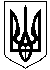 ГАЛИЦИНІВСЬКА СІЛЬСЬКА РАДАВІТОВСЬКОГО  РАЙОНУ МИКОЛАЇВСЬКОЇ ОБЛАСТІР І Ш Е Н Н ЯВід 25 лютого 2021 року №10      	                       VІ сесія  VІІІ скликанняс. ГалициновеПро передачу майна з балансу Галицинівської сільської ради Керуючись  статтею 25, пунктом 31 статті 26 Закону України “ Про місцеве самоврядування в Україні ”,  сільська радаВИРІШИЛА:Передати майно з балансу Галицинівської сільської ради на баланс фінансового управління Галицинівської сільської ради. Контроль за виконанням цього рішення покласти на постійну комісію з питань фінансів,  бюджету, планування, соціально-економічного розвитку, інвестицій та житлово-комунального господарства.                      Сільський голова                   І.НАЗАР